ТЕРРИТОРИАЛЬНАЯ ИЗБИРАТЕЛЬНАЯ КОМИССИЯ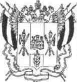 ВОРОШИЛОВСКОГО РАЙОНА Г.РОСТОВА-НА-ДОНУПОСТАНОВЛЕНИЕ22 июля  2015г.                                                                                          №78-1г. Ростов-на-ДонуО разрешении на открытие специального избирательного счета кандидату в депутаты Ростовской-на-Дону городской Думы шестого созыва по Ворошиловскому одномандатному избирательному округу № 6 И.П. БачуринуВ соответствии с частью 3 статьи 49 Областного закона от 08 августа 2011 года № 645-ЗС «О выборах депутатов представительных органов муниципальных образований в Ростовской области», пунктом 1.3.  Порядка открытия, ведения и закрытия специальных избирательных счетов для формирования избирательных фондов кандидатов, избирательных объединений при проведении выборов депутатов представительных органов муниципальных образований в Ростовской области, утвержденного  постановлением Избирательной комиссии Ростовской области от 29 апреля 2015 года  №  83-15, и на основании документов, представленных при  выдвижении, кандидатом в депутаты Ростовской-на-Дону городской Думы шестого созыва по Ворошиловскому одномандатному избирательному округу № 6 И.П. Бачуриным, выдвинутым в порядке самовыдвижения,Территориальная избирательная комиссия ПОСТАНОВЛЯЕТ:Разрешить кандидату в депутаты Ростовской-на-Дону городской Думы шестого созыва по Ворошиловскому одномандатному избирательному округу № 6 Игорю Прокофьевичу Бачурину, выдвинутому в порядке самовыдвижения, открыть специальный избирательный счет для формирования избирательного фонда в универсальном дополнительном офисе №5221/0363 Ростовского отделения №5221 ОАО «Сбербанк России», расположенном  по адресу: г. Ростов-на-Дону, ул. Волкова, д.9Б.Направить настоящее постановление в дополнительный офис 5221/0363 Ростовского отделения №5221 ОАО «Сбербанк России», расположенный по адресу: 344092, г. Ростов-на-Дону, ул. Волкова, д.9Б.Направить данное постановление в Муниципальную избирательную комиссию города Ростова-на-Дону для размещения на официальном сайте в сети «Интернет».Контроль за исполнением настоящего постановления возложить на секретаря Территориальной избирательной комиссии Ворошиловского района города Ростова-на-Дону Е.В. Боброву.Председатель комиссии								Е.Н. Ерасова		Секретарь комиссии								Е.В. Боброва	 